Step BackDraw your own ladybird and then practice reading and writing the words below around it. Can you spell them by sounding them out?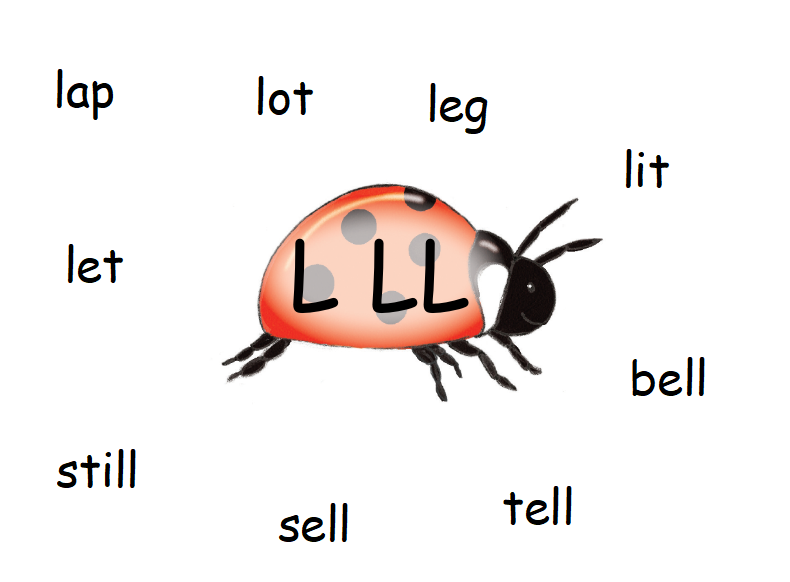 